 MODÈLE DE FACTURE DE RESTAURATION										 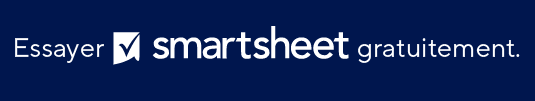 VOTRE LOGOVOTRE LOGOFACTURATION DE RESTAURATIONFACTURATION DE RESTAURATIONFACTURATION DE RESTAURATIONFACTURATION DE RESTAURATIONFACTURATION DE RESTAURATIONFACTURATION DE RESTAURATIONFACTURATION DE RESTAURATIONDATE ET HEURE DU POSTEINTITULÉ DU POSTEINTITULÉ DU POSTEINTITULÉ DU POSTELIEU DE TRAVAILLIEU DE TRAVAILLIEU DE TRAVAILLIEU DE TRAVAILVENDEURN° DE FACTUREDATE DE LA FACTUREDATE DE LA FACTURETRAITEURNOM DE L’ENTREPRISEDESCRIPTIONDESCRIPTIONDESCRIPTIONDESCRIPTIONQTÉPRIX UNITAIREPRIX UNITAIRETOTALNOM DU CONTACTADRESSE ADRESSE ADRESSE TÉLÉPHONE ADRESSE E-MAILCLIENTNOM DE L’ENTREPRISENOM DU CONTACTTOTALTOTALADRESSE SERVICES FORFAITAIRES + FRAIS SUPPLÉMENTAIRESSERVICES FORFAITAIRES + FRAIS SUPPLÉMENTAIRESSERVICES FORFAITAIRES + FRAIS SUPPLÉMENTAIRESSERVICES FORFAITAIRES + FRAIS SUPPLÉMENTAIRESTOTALADRESSE ADRESSE TÉLÉPHONE ADRESSE E-MAILMODALITÉS REMARQUES ET DÉTAILS SUPPLÉMENTAIRES SUR LE TRAVAIL REMARQUES ET DÉTAILS SUPPLÉMENTAIRES SUR LE TRAVAIL REMARQUES ET DÉTAILS SUPPLÉMENTAIRES SUR LE TRAVAIL REMARQUES ET DÉTAILS SUPPLÉMENTAIRES SUR LE TRAVAIL REMARQUES ET DÉTAILS SUPPLÉMENTAIRES SUR LE TRAVAILTOTALTOTALSOUS-TOTALSOUS-TOTALVeuillez libeller votre chèque à l’ordre de Veuillez libeller votre chèque à l’ordre de Veuillez libeller votre chèque à l’ordre de entrez le pourcentageentrez le pourcentageTAUX DE TAXETAUX DE TAXENom de votre entreprise.Nom de votre entreprise.Nom de votre entreprise.TOTAL DE LA TAXETOTAL DE LA TAXEEn cas de questions concernant ce devis, veuillez contacterEn cas de questions concernant ce devis, veuillez contacterEn cas de questions concernant ce devis, veuillez contacterAUTREAUTRENom, (321) 456-7890, Adresse électroniqueNom, (321) 456-7890, Adresse électroniqueNom, (321) 456-7890, Adresse électroniqueGRAND TOTALGRAND TOTALwww.votresiteinternet.comwww.votresiteinternet.comwww.votresiteinternet.comentrez montant initial du règlemententrez montant initial du règlementMOINS LE PAIEMENTMOINS LE PAIEMENTMERCIMERCIMERCITOTAL DÛTOTAL DÛEXCLUSION DE RESPONSABILITÉTous les articles, modèles ou informations proposés par Smartsheet sur le site web sont fournis à titre de référence uniquement. Bien que nous nous efforcions de maintenir les informations à jour et exactes, nous ne faisons aucune déclaration, ni n’offrons aucune garantie, de quelque nature que ce soit, expresse ou implicite, quant à l’exhaustivité, l’exactitude, la fiabilité, la pertinence ou la disponibilité du site web, ou des informations, articles, modèles ou graphiques liés, contenus sur le site. Toute la confiance que vous accordez à ces informations relève de votre propre responsabilité, à vos propres risques.